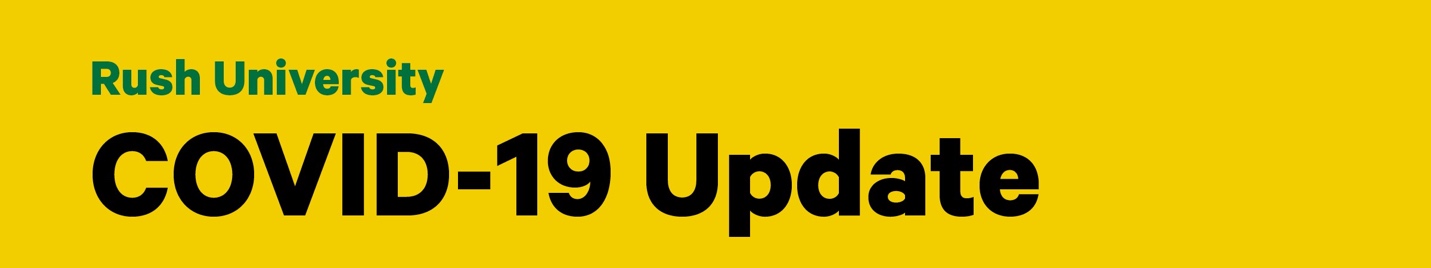 To: Rush University Students From: University Command CenterSubject: IMPORTANT: Testing UpdateDue to the recent decrease in demand for asymptomatic testing, Rush University will decommission the student asymptomatic COVID testing site located in the Armour Academic Building, room 994 as of Monday, February 1, 2021. Until further notice, Rush University will discontinue providing asymptomatic COVID testing for students and will align our COVID testing protocols to that of Rush University Medical Center employees as appropriate.  Please note, asymptomatic testing is still available to those doing clinical work on COVID facing units and can be booked once per month. Any student that requires asymptomatic testing to attend a clinical rotation will be accommodated. Another communication will be sent to students with instructions for scheduling asymptomatic testing.If you develop symptoms, you must schedule symptomatic testing through Rush University Medical Center’s COVID-19 testing in the campus parking garage. Tests can be scheduled through MyChart, by choosing the Employee/Student COVID Testing in the “Schedule by Appointment Type” options.  Testing takes place on the first floor of the parking garage near the employee entrance on Flournoy Street. You can attend your testing appointment by driving or walking up to the site.If you have any questions regarding the new testing procedures, or other questions related to COVID-19 guidelines at Rush University, please email UnivCommandCtr@rush.edu.